Задание.  Рассмотри картинки и ответь на вопросы: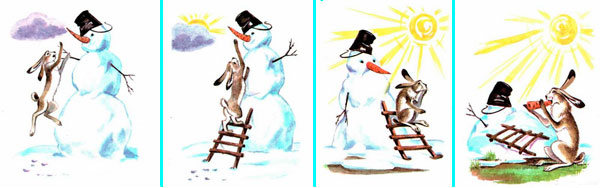  Кого мы видим на первой картинке? Назови. Подбери к словам подходящий вопрос Кто? Что?-Откуда появился снеговик во дворе? -Какой стоит снеговик? -Откуда прискакал заяц? -Почему прыгает зайчик? -Почему он хочет достать морковь-Удалось ли зайцу достать морковку? -Почему зайка не смог достать морковь и с лестницей? -Почему зайка пригорюнился? -Как изменилась погода? -Почему снеговик становится все ниже и ниже? 